Module Home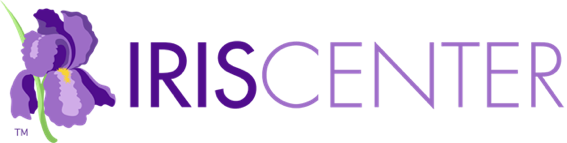 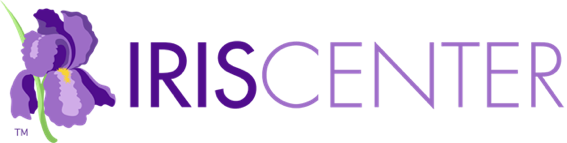 Module Description: This module describes how teachers can incorporate vocabulary and reading comprehension skills instruction into content-area lessons and will introduce you to a variety of effective practices—including the use of graphic organizers—to help students better understand what they read (est. completion time: 2 hours).Link: Secondary Reading Instruction (Part 2): Deepening Middle School Content-Area Learning with Vocabulary and Comprehension Strategies [IRIS Module]ChallengeVideo: Ms. Chesser, a chemistry teacher at Wilton High School…Initial ThoughtsDo you think teachers should teach vocabulary and reading comprehension skills within their content areas?What are the responsibilities of middle- and high school teachers for teaching vocabulary and comprehension skills within their content areas?What should content-area teachers know about vocabulary instruction?What should content-area teachers know about comprehension instruction?Perspectives & ResourcesModule ObjectivesUnderstand the importance of effective vocabulary and effective comprehension instruction in content areasDevelop effective vocabulary instruction within content learningEnhance student’s reading comprehension in content areasPage 1: Literacy in Content-Area InstructionAdolescent literacy is critical to the classroom success of middle…It is a necessary step to the achievement of expected… [bullet points]Research ShowsAudio: Deborah Reed discusses these issues.Audio: Sharon Vaughn discusses these issues.For Your InformationTeachers who integrate academic literacy instruction with… [bullet points]Audio: Deborah Reed talks about implementing vocabulary and…Did You Know?Link: Institute of Education Sciences (IES) [definition]Page 2: Components of Effective Vocabulary InstructionVocabulary is the content-specific words that students must know…Audio: Listen as Sharon Vaughn identifies some of the things students…Teachers can provide more-effective vocabulary… [bullet points]Page 3: Selecting Essential WordsTeachers know that there is much more vocabulary than they have…Vocabulary from content areas often contains/What this means… [table]For Your InformationWhat Can Teachers Do?To do that, they can preview the content materials and… [bullet points]Audio: Listen to Elfrieda Hiebert discuss the importance of teaching…Audio: Listen to Deborah Reed discusses the importance of teaching…Page 4: Explicitly Defining and Contextualizing TermsAs we mentioned on a previous page, asking students to…For Your InformationVideo: Watch the video to see educational consultant Anita Archer…Page 5: Helping Students Actively Process VocabularyReading in the content areas requires a deeper level of…Teachers can help students to do this by… [bullet points]Link: graphic organizer [definition]Audio: Listen as Paul Beavers talks about how he selects vocabulary…Video: Watch the movie to see how a seventh-grade math teacher…Content area/Term [table]Audio: Listen as Elfrieda Hiebert talks about this in more detail…Page 6: Providing Multiple Exposures to VocabularyAnother element of effective vocabulary instruction is for teachers…Multiple exposures to vocabulary can be achieved… [bullet points]Video: Watch the video below to see educational consultant…ActivityVideo: Activity AVideo: Activity BVideo: Activity CPage 7: Building Vocabulary and Conceptual Knowledge Using the Frayer ModelWithin a unit of study are many vocabulary terms that students must…Science, Unit 2 Vocabulary (partial list) [table]Introducing and Teaching the Frayer ModelLink: Click to see a Frayer Model completed… [drop-down menu]For Your InformationLink: Click for a PDF template of the Frayer Model… [PDF]Examples of Frayer Models from Content AreasLink: English/Language Arts [drop-down menu]Link: Mathematics [drop-down menu]Link: Science [drop-down menu]Link: Social Studies [drop-down menu]Guided Practice with the Frayer ModelVideo: Watch the video below to see how a math teacher guides…Independent Practice with the Frayer ModelVideo: Click on the video to see how small groups of students…Audio: Now listen as Deborah Reed talks about how much…Page 8: Components of Effective Comprehension InstructionContent-area teachers often assign work such as reading and…Teachers can improve students’ comprehension skills by… [bullet points]Page 9: Activating Prior KnowledgeStudents’ comprehension of new information can be improved by…To help students to activate prior or to build requisite… [bullet points]Did You Know?Video: View the video to see how Anita Archer, an educational…Audio: Listen as Sharon Vaughn discusses some ways to address…ActivityVideo: Listen to three things Anita Archer does to help students…Link: Click for feedback [drop-down menu]Page 10: Monitoring ComprehensionMonitoring comprehension is a process in which students determine…Content-area teachers can demonstrate how to… [bullet points]Examples of Fix-Up Strategies [table]Audio: Listen as Deborah Reed shares a story that highlights the…Link: CSR: A Reading Comprehension Strategy[ IRIS Module]Link: PALS: A Reading Strategy for High School [IRIS Module]Page 11: Using Graphic OrganizersGraphic organizers are visual aids designed to help students organize…Audio: Listen as Cynthia Shanahan discusses how teachers should…Teacher/Assignment/Purpose/Graphic Organizer [table]Page 12: Answering QuestionsTeachers routinely assign the questions at the end of a chapter to…Right There/Think & Search/Author & Me/On My Own [table]For Your InformationPage 13: Generating QuestionsOne way for students to increase their reading comprehension…Students can generate questions before, during, and after… [bullet points]Three levels of questions to aid comprehension [table]When transitioning students to generate questions… [bullet points]Link: scaffolded instruction [definition]Link: Click on the graphic for a PDF of a student log…Video: In this video, students practice generating a Level 2 question….For Your InformationPage 14: References & Additional ResourcesSuggested module citationReferencesAdditional ResourcesPage 15: CreditsContent ExpertsModule DevelopersModule Production TeamMediaWrap UpSummary of the moduleVideo: Secondary Reading Instruction Wrap Up VideoRevisit your Initial Thoughts responsesAssessmentTake some time now to answer the following questions.You Have Completed This ModuleGive Us Your FeedbackLink: Module Feedback FormProfessional Development HoursLink: IRIS PD OptionsRelated Resources [link]       NOTES       NOTES       NOTES       NOTES       NOTES       NOTES       NOTES       NOTES       NOTES       NOTES       NOTES       NOTES       NOTES       NOTES       NOTES       NOTES       NOTES       NOTES